GuyanaGuyanaGuyanaAugust 2029August 2029August 2029August 2029SundayMondayTuesdayWednesdayThursdayFridaySaturday1234Emancipation Day5678910111213141516171819202122232425262728293031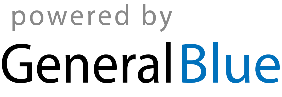 